
Profil der Lehrer*innenbildung für Inklusion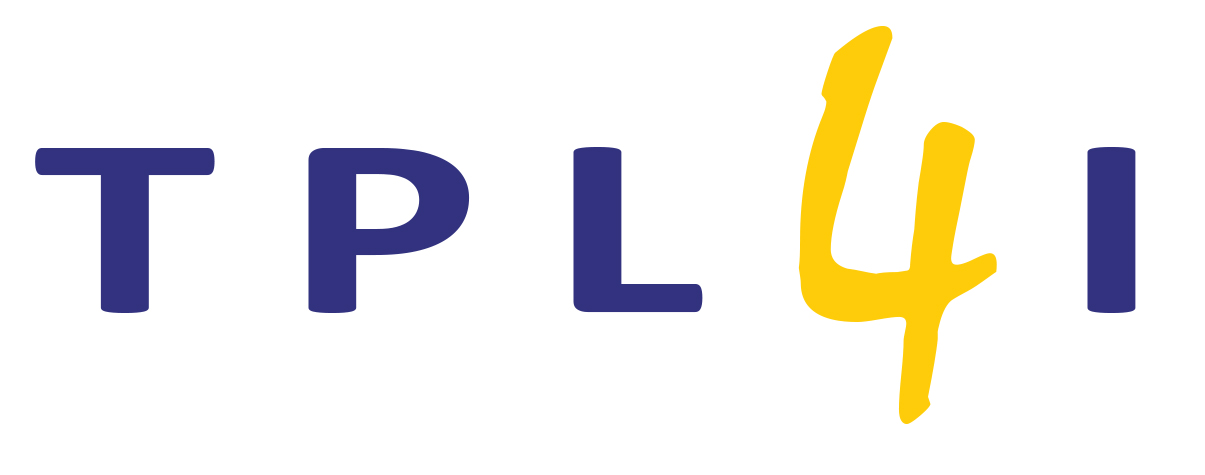 Europäische Agentur für sonderpädagogische Förderung und inklusive Bildung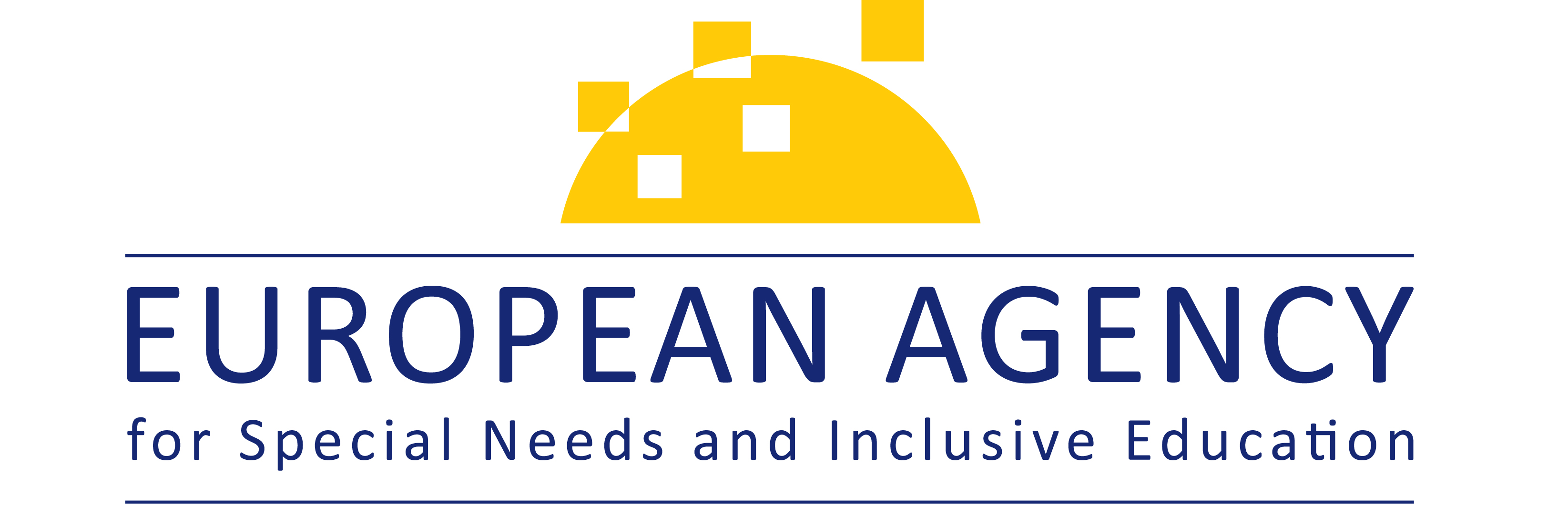 Hierbei handelt es sich um einen Auszug aus dem Bericht Profile for Inclusive Teacher Professional Learning: Including all education professionals in teacher professional learning for inclusion (nur in englischer Sprache verfügbar).Im Hinblick auf eine bessere Zugänglichkeit ist dieser Bericht in 25 Sprachen und in elektronischem Format auf der Website der Agentur verfügbar:
www.european-agency.org/resources/publications/TPL4I-profileDer vorliegende Text ist eine Übersetzung eines Originaltextes in englischer Sprache. Bei Zweifeln an der Richtigkeit der Übersetzung gilt der englische Originaltext.© European Agency for Special Needs and Inclusive Education 2022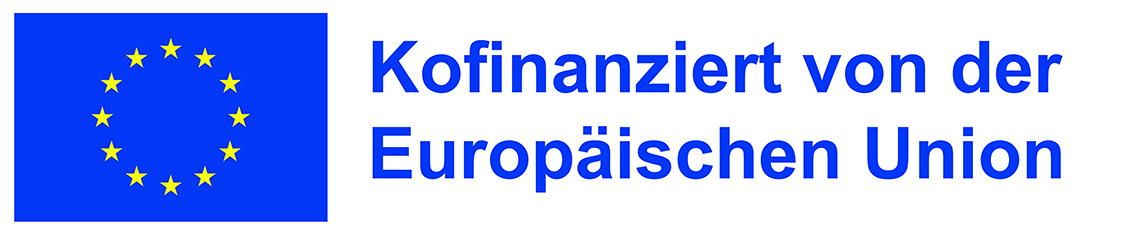 Finanziert von der Europäischen Union. Die von den Autoren vertretenen Auffassungen und Meinungen entsprechen jedoch nicht unbedingt denen der Europäischen Union oder der Europäischen Kommission. Weder die Europäische Union noch die Europäische Kommission können dafür haftbar gemacht werden.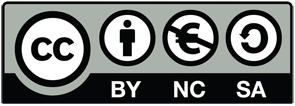 Dieses Material ist im Rahmen einer Creative-Commons-Lizenz Namensnennung – Nicht-kommerziell – Weitergabe unter gleichen Bedingungen 4.0 International lizenziert. Es steht Ihnen frei, diese Publikation weiterzugeben und anzupassen.Diese Veröffentlichung ist eine Open-Source-Ressource. Das bedeutet, dass sie mit einem entsprechenden Verweis auf die Europäische Agentur für sonderpädagogische Förderung und inklusive Bildung aufgerufen, verwendet, geändert und weitergegeben werden darf. Weitere Informationen finden Sie in der Open Access-Richtlinie der Agentur: www.european-agency.org/open-access-policy.DEINHALTEinführung	4Wertschätzung der Diversität der Lernenden	5Auffassungen von Inklusion, Gerechtigkeit und hochwertiger Bildung	5Sichtweisen von Fachkräften aus dem Bildungsbereich zur Diversität der Lernenden	7Unterstützung aller Lernenden	9Förderung des akademischen, praktischen, sozialen und emotionalen Lernens aller Lernenden	9Förderung des Wohlbefindens aller Lernenden	11Effiziente Unterrichtsansätze und flexible Organisation der Förderung	12Mit anderen zusammenarbeiten	14Lernenden eine echte Stimme geben	15Zusammenarbeit mit Eltern und Familien	16Zusammenarbeit mit unterschiedlichen Fachkräften aus dem Bildungsbereich	18Persönliche und kollaborative berufliche Weiterbildung	19Lehrpersonen und andere Fachkräfte aus dem Bildungsbereich als Mitglieder einer inklusiven professionellen Lerngemeinschaft	20Professionelles Lernen für Inklusion, das auf der Lehrer(erst)ausbildung und den Kompetenzen anderer Fachkräfte aus dem Bildungsbereich aufbaut	22EinführungDas Profil der Lehrer*innenbildung für Inklusion zielt darauf ab, alle Fachkräfte aus dem Bildungsbereich dabei zu unterstützen, sich in die hochwertige Bildung aller Lernenden einzubringen.Die in dem Profil verwendeten Begriffe „Lehrpersonen“, „Schulpersonal“ und „Fachkräfte aus dem Bildungsbereich“ beziehen sich auf Lehramtsanwärter*innen und Lehrpersonen im Dienst, Mentoring- und Stützlehrer*innen, Schulleitende, Lehrerausbilder*innen, Lehrassistent*innen und Spezialist*innen. „Fachkräfte aus dem Bildungsbereich“ ist als umfassender Begriff zu verstehen, der alle Fachkräfte als gleichberechtigte Mitglieder einer inklusiven professionellen Lerngemeinschaft betrachtet und in diesem Sinn als Bindeglied zwischen schulbasiertem und nicht-schulbasiertem Personal dient.Aufbauend auf den Grundwerten für Inklusion und den damit verbundenen Kompetenzbereichen, die für Lehrpersonen und andere Fachkräfte aus dem Bildungsbereich identifiziert wurden, gelten Kompetenzen als komplexe Kombinationen von Einstellungen, Wissen und Fähigkeiten. Eine bestimmte Einstellung oder Überzeugung erfordert ein bestimmtes Wissen oder Verständnis und schließlich Fähigkeiten, um dieses Wissen in einer konkreten Situation anzuwenden (Europäische Agentur, 2012). Keines davon ist für sich alleine ausreichend. Im Folgenden werden Einstellungen, Wissen und Fähigkeiten bezeichnet als:Ihre Auflistung innerhalb von Kompetenzbereichen impliziert keine hierarchische Ordnung oder isolierte Betrachtung von Kompetenzen, da sie alle eng miteinander verbunden und voneinander abhängig sind.Besondere Aufmerksamkeit sollte dem Schwerpunkt des Profils auf der kollaborativen Aufgabe der Umsetzung der inklusiven Praxis, seinem Wert für eine wachsende professionelle Gemeinschaft, die sich mit Inklusion befasst, und seiner Anwendung beim arbeitsbasierten Lernen zukommen. Es ist wichtig anzumerken, dass diese weiter gefasste Perspektive den Wert des Profils für Lehrpersonen nicht schmälert, da diese die ersten und wichtigsten Praktiker*innen unter allen beteiligten Fachkräften bleiben.Als Kompetenzrahmen für Inklusion und Gerechtigkeit im Bildungsbereich bietet das Profil der Lehrer*innenbildung für Inklusion Fachkräften aus dem Bildungsbereich, einschließlich Anbietern von Lehrer*innenbildung, eine gemeinsame Sprache, ein gemeinsames Repertoire und eine Referenz für inklusionsorientiertes professionelles Lernen für das gesamte Schulpersonal.Die folgenden Grundwerte, zugehörigen Kompetenzbereiche, vorgeschlagenen Einstellungen und Überzeugungen, das Wissen und Verständnis sowie die Fähigkeiten richten sich an alle Fachkräfte aus dem Bildungsbereich, damit sich diese an der Kompetenzentwicklung für Inklusion beteiligen können.Wertschätzung der Diversität der LernendenAuffassungen von Inklusion, Gerechtigkeit und hochwertiger BildungDie Einstellungen und Überzeugungen, die diesem Kompetenzbereich zugrunde liegen, umfassen …Das essentielle Wissen und Verständnis, das diesem Kompetenzbereich unterliegt, beinhaltet …Zu den zentralen Fähigkeiten und Fertigkeiten, die in diesem Kompetenzbereich entwickelt werden müssen, gehören …Sichtweisen von Fachkräften aus dem Bildungsbereich zur Diversität der LernendenDie Einstellungen und Überzeugungen, die diesem Kompetenzbereich zugrunde liegen, umfassen …Das essentielle Wissen und Verständnis, das diesem Kompetenzbereich unterliegt, beinhaltet …Zu den zentralen Fähigkeiten und Fertigkeiten, die in diesem Kompetenzbereich entwickelt werden müssen, gehören …Unterstützung aller LernendenFörderung des akademischen, praktischen, sozialen und emotionalen Lernens aller LernendenDie Einstellungen und Überzeugungen, die diesem Kompetenzbereich zugrunde liegen, umfassen …Das essentielle Wissen und Verständnis, das diesem Kompetenzbereich unterliegt, beinhaltet …Zu den zentralen Fähigkeiten und Fertigkeiten, die in diesem Kompetenzbereich entwickelt werden müssen, gehören …Förderung des Wohlbefindens aller LernendenDie Einstellungen und Überzeugungen, die diesem Kompetenzbereich zugrunde liegen, umfassen …Das essentielle Wissen und Verständnis, das diesem Kompetenzbereich unterliegt, beinhaltet …Zu den zentralen Fähigkeiten und Fertigkeiten, die in diesem Kompetenzbereich entwickelt werden müssen, gehören …Effiziente Unterrichtsansätze und flexible Organisation der FörderungDie Einstellungen und Überzeugungen, die diesem Kompetenzbereich zugrunde liegen, umfassen …Das essentielle Wissen und Verständnis, das diesem Kompetenzbereich unterliegt, beinhaltet …Zu den zentralen Fähigkeiten und Fertigkeiten, die in diesem Kompetenzbereich entwickelt werden müssen, gehören …Mit anderen zusammenarbeitenLernenden eine echte Stimme gebenDie Einstellungen und Überzeugungen, die diesem Kompetenzbereich zugrunde liegen, umfassen …Das essentielle Wissen und Verständnis, das diesem Kompetenzbereich unterliegt, beinhaltet …Zu den zentralen Fähigkeiten und Fertigkeiten, die in diesem Kompetenzbereich entwickelt werden müssen, gehören …Zusammenarbeit mit Eltern und FamilienDie Einstellungen und Überzeugungen, die diesem Kompetenzbereich zugrunde liegen, umfassen …Das essentielle Wissen und Verständnis, das diesem Kompetenzbereich unterliegt, beinhaltet …Zu den zentralen Fähigkeiten und Fertigkeiten, die in diesem Kompetenzbereich entwickelt werden müssen, gehören …Zusammenarbeit mit unterschiedlichen Fachkräften aus dem BildungsbereichDie Einstellungen und Überzeugungen, die diesem Kompetenzbereich zugrunde liegen, umfassen …Das essentielle Wissen und Verständnis, das diesem Kompetenzbereich unterliegt, beinhaltet …Zu den zentralen Fähigkeiten und Fertigkeiten, die in diesem Kompetenzbereich entwickelt werden müssen, gehören …Persönliche und kollaborative berufliche WeiterbildungLehrpersonen und andere Fachkräfte aus dem Bildungsbereich als Mitglieder einer inklusiven professionellen LerngemeinschaftDie Einstellungen und Überzeugungen, die diesem Kompetenzbereich zugrunde liegen, umfassen …Das essentielle Wissen und Verständnis, das diesem Kompetenzbereich unterliegt, beinhaltet …Zu den zentralen Fähigkeiten und Fertigkeiten, die in diesem Kompetenzbereich entwickelt werden müssen, gehören …Professionelles Lernen für Inklusion, das auf der Lehrer(erst)ausbildung und den Kompetenzen anderer Fachkräfte aus dem Bildungsbereich aufbautDie Einstellungen und Überzeugungen, die diesem Kompetenzbereich zugrunde liegen, umfassen …Das essentielle Wissen und Verständnis, das diesem Kompetenzbereich unterliegt, beinhaltet …Zu den zentralen Fähigkeiten und Fertigkeiten, die in diesem Kompetenzbereich entwickelt werden müssen, gehören …